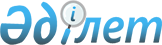 Об утверждении границ оценочных зон и поправочных коэффициентов к базовым ставкам платы за земельные участки села Егиндыколь и сельских населенных пунктов Егиндыкольского районаРешение Егиндыкольского районного маслихата Акмолинской области от 18 мая 2018 года № 6С26-4. Зарегистрировано Департаментом юстиции Акмолинской области 11 июня 2018 года № 6658
      Примечание РЦПИ.
В тексте документа сохранена пунктуация и орфография оригинала.
      В соответствии с пунктом 1 статьи 11 Земельного кодекса Республики Казахстан от 20 июня 2003 года, подпунктом 13) пункта 1 статьи 6 Закона Республики Казахстан от 23 января 2001 года "О местном государственном управлении и самоуправлении в Республике Казахстан", Егиндыкольский районный маслихат РЕШИЛ:
      1. Утвердить границы оценочных зон и поправочные коэффициенты к базовым ставкам платы за земельные участки села Егиндыколь и сельских населенных пунктов Егиндыкольского района согласно приложениям 1, 2.
      2. Настоящее решение вступает в силу со дня государственной регистрации в Департаменте юстиции Акмолинской области и вводится в действие со дня официального опубликования.
      "СОГЛАСОВАНО"
      18 мая 2018 года Границы оценочных зон и поправочные коэффициенты к базовым ставкам платы за земельные участки села Егиндыколь Границы оценочных зон и поправочные коэффициенты к базовым ставкам платы за земельные участки сельских населенных пунктов Егиндыкольского района
					© 2012. РГП на ПХВ «Институт законодательства и правовой информации Республики Казахстан» Министерства юстиции Республики Казахстан
				
      Председатель сессии
районного маслихата

О.Глашев

      Секретарь
районного маслихата

Б.Абилов

      Аким
Егиндыкольского района

Е.Исабеков
Приложение 1
к решению Егиндыкольского
районного маслихата
от 18 мая 2018 года
№ 6С26-4
№ зоны
Поправочные коэффициенты к базовым ставкам платы за земельные участки
Границы зон
1
2
3
I
1,3
Расположена в центральной части села Егиндыколь. С северной стороны граница зоны проходит по улицам Медиков и Гагарина, с восточной стороны - по улице Пушкина, с южной стороны ограничивается озером Индыколь. На западе проходит по улице Стадионная до улицы Казахская и проходит в восточном направлении включая территорию центральной районной больницы, далее по улице Зеленая в южном направлении до озера Индыколь.
II
1,2
Расположена в западной части села Егиндыколь. На западе зона ограничена автодорогой Новочеркасское - Жантеке, на севере граничит с производственной зоной и проходит по северной границе в восточном направлении по улице Медиков до поворота на улицу Стадионная. На востоке по улице Стадионная в южном направлении до улицы Казахская, по улице Казахской в восточном направлении до центральной районной больницы, проходит по западной и южной границе территории центральной районной больницы, идет по улице Зеленая в южном направлении до производственной зоны. Южная граница проходит по улицам Зеленая и Линейная.
III
1,2
Расположена в восточной части села Егиндыколь. С западной стороны граница проходит по улице Пушкина. На севере ограничена производственной зоной, на востоке - внеселитебной территорией села, на юге - озером Индыколь.
IV
1,1
Расположена в северной части села Егиндыколь. На севере граничит с внеселитебной территорией. На востоке граничит с І жилой зоной, проходит по улице Пушкина до улицы Гагарина. На юге проходит по улицам Гагарина и Медиков. На юго-западе граничит со II жилой зоной и проходит до автодороги Новочеркасское - Жантеке. Западная граница проходит по автодороге Новочеркасское - Жантеке.
V
1,1
Расположена в южной части села Егиндыколь. На севере проходит по улице Линейная и улице Зеленая, на востоке - продолжение улицы Зеленая в юго-восточном направлении по автодороге в производственную зону до озера Индыколь. На западе и юго-западе ограничена автодорогой Новочеркасское - Жантеке, на юге граничит с внеселитебной зоной и проходит от автодороги Новочеркасское - Жантеке до озера Индыколь.
VI
0,9
В эту зону входит вся внеселитебная территория, которая ограничена чертой населенного пункта села Егиндыколь.Приложение 2
к решению Егиндыкольского
районного маслихата
от 18 мая 2018 года
№ 6С26-4
№ зоны
Поправочные коэффициенты к базовым ставкам платы за земельные участки
Название населенного пункта, входящего в зону (по сельским округам)
1
2
3
І
1,6
село Полтавское, Алакольский сельский округ
І
1,6
село Спиридоновка
І
1,5
село Бауманское
І
1,5
село Узынколь, Узынкольский сельский округ
І
1,55
среднее значение по зоне
ІІ
1,4
село Буревестник
ІІ
1,4
село Коржинколь
ІІ
1,3
село Тоганас, Узынкольский сельский округ
ІІ
1,2
село Коркем, Алакольский сельский округ
ІІ
1,3
среднее значение по зоне
III
1,1
село Абай
III
0,9
село Жалманкулак, Жалманкулакский сельский округ
III
0,8
село Жулдыз, Жалманкулакский сельский округ
III
0,93
среднее значение по зоне
IV
0,6
село Коныртубек, Жалманкулакский сельский округ
IV
0,6
среднее значение по зоне